[Check against delivery]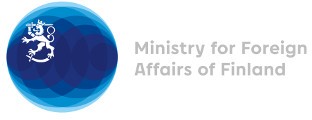 37 Session of the UPR working group Recommendations by Finland to the Federated States of Micronesia 18 January 2021Madame President,Finland welcomes the engagement of the Federated States of Micronesia in the UPR process and wishes to make the following recommendations:Firstly, to ratify the International Covenant on Civil and Political Rights and its Optional Protocols and the International Covenant on Economic, Social and Cultural Rights,Secondly, to ratify the International Convention against Torture and other Cruel, Inhuman or Degrading Treatment or Punishment, andThirdly, to extend an open and standing invitation to all Special Procedures mandate holders.I thank you. 